 Worshipful Master: Joseph Felix                                                Editor: Henry Spomer, PM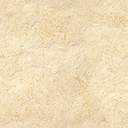 Edition: May 2022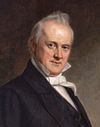 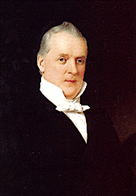 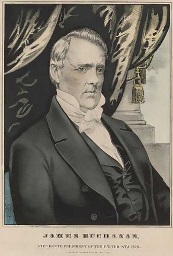 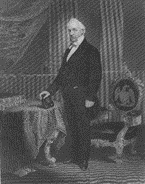 Greetings to all brothers! We hope this edition finds you all doing well, and we wish you and yours good health and happiness.Check out our Web Page at mm56.org. It has posts and new Masonic Education articles on it.From Our Worshipful Master: Brethren of Marion McDaniel Lodge #56,We are now entering into the month of May, and the warm of months summer are quickly approaching. There are several items that I would like to remind everyone of. First, Grand Communication is scheduled for June 2nd through June 4th, 2022. It is taking place at WILD HORSE PASS HOTEL & CASINO, 5040 Wild Horse Pass Blvd., Chandler, Arizona 85226. Cut Off Date for Hotel Registration Is May 2, 2022; Cutoff date for Meals and Ladies Luncheon Is May 14, 2022. Hotel Reservation: Wild Horse Pass Hotel & Casino – Use link: https://tinyurl.com/3rw56wvz or call directly: 520-796-4900 or 800-946-4452 and reference "AZ Masonic Grand Lodge". Registration for the 140th Grand Lodge of Arizona - Annual Communication https://form.jotform.com/210605565999165 . Secondly, with the Grand Lodge communication approaching the new resolutions are available for review and the brethren will be voting for the direction that the lodge will asking the representatives to carry the votes at the May Stated meeting. Come make your voice heard, we would love to hear from you! Lastly, we have some exciting events up and coming for the lodge, if you would like to find out more about the events and take part in them, please come on down and find out what we have been up to. With that brothers, I would like to remind you all that we as your brothers are here for you if you need us, all you need to do is ask. May the blessings of heaven rest upon you and your families!Joe FelixFrom our Senior Warden: Brothers, This month I would like to discuss masonic education. We speak about it in our meetings and have lodges of education, but these things may not be of interest to everybody.  I am working on coming up with new and more flexible ideas for education. One thing I would like to do is to curate a reading list that brothers read at their own pace.  There are a few other things that are in the works. I would love to have your input on what you guys would like to see and do.  Remember that we are here to serve you and we are all here to continue to learn and improve ourselves.Fraternally,Josh Sticht SWFrom our Junior Warden: "That one thing we have to teach, that one thing we Masons have as the key to our secret, the end-all and the be-all of Freemasonry is, you are my brother and I am yours.” – Conrad HahnOne of the things I love about the Craft is how we have Brothers from all walks of life sitting side-by-side in lodge.  I often say it is the one place where a cop can sit next to a "criminal”, and both be on the Level. Men from opposite sides of the political spectrum can show love and affection for each other (a rarity in today's world).  It is a place where we recognize that each man is brought here by the belief in a Supreme Being, love for mankind, and a desire to better themselves.  This is a bond that makes us stronger than our fellow mankind.   A precious gift that we have given each other.  May we always meet on the Level, act by the Plum and depart on the Square.  Know your Lodge Officers: Pat Zech, PM, Lodge Treasurer											 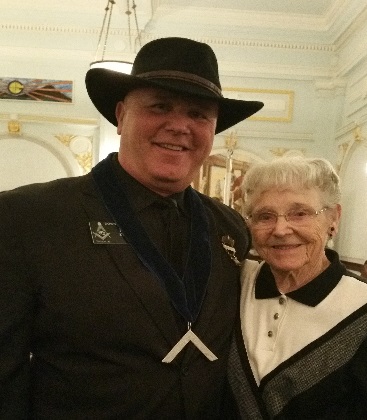 I was born in Modesto California where my father (also a Master Mason) owned a dairy.  We later moved to  where my parents purchased and ran a delicatessen, and I spent most the majority of my formative years. I was active in sports and placed 6th in the state in wrestling, 4th in shot-put and was All-American in football. I attended the U of A on a football scholarship and majored in Business and public administration.  I married my high school sweetheart in 1975 and joined the Tucson Police Department in 1976. My police career included assignments in uniform patrol, traffic division (both as a motor officer and fatal investigator), major offenders’ unit, warrant officer, and burglary detective. I was promoted to Sergeant and returned to uniform patrol, first sergeant in the communications division and retired after almost 5 years as the K9 sergeant.After retiring from the police department, I moved to  and worked as a salesman for Steel Engineers Inc. and was later promoted to General Manager.  SEI was destroyed in the flood of 1997, and I went to work for The Accurate Companies (Demolition, concrete cutting, and airport runway maintenance / renovation) focusing on business development and project management.  While working there I attended Rapport Leadership International (Corporate leadership, personal development and communications trainers). Not wanting my former police career skill sets to go to waste, it was during my time in Reno that I spent 4 years a reserve deputy with the Washoe County Sheriff’s Department and due to my time as the first sergeant at TPD comm., I was placed in charge of the communications portion of the Search and Rescue field communications unit.   I left the accurate companies to open my own business, Coating Technologies LLC (specializing in polymer, acrylic and epoxy overlays and waterproofing) with branches in both  and . At one point I had over 80 employees in the field but grew tired of the stresses associated with running my own business.  The financial reward of owning my own business didn’t offset the toll extracted and I let the business go and went to work for Rapport Leadership as one of their trainers with intentions of being there “a few years”.  I traveled extensively in their employ including Europe, , and the U.S.A and instructed over 10,000 students during my time with them. In 2008 when the economy took a dump, training dollars basically dried up and for several years I supplemented my income by working as a private contractor with DEA picking up and incinerating seized narcotics in As the years ticked by, I grew tired of being on the road and away from the love of my life and over whiskeys one night with a friend of over 40 years, decided to go into business as a home inspector.  We started in 2013 and by 2016 had grown the business to 5 inspectors. When my friend retired in 2017, the business was disbanded (I didn’t want employees!) and opened “On the Level Inspections” (Yes, On the level!) and finished my working career as a home inspector retiring the end of 2021. Along the way, Cindy and I raised 2 daughters, have 8 grandchildren and have the 3rd great grandchild on the way. I entered Masonry in 2011, served as Master in both lodges #56 (2017 & 2020) & #86 (2016), and have served as a DDGM, Grand Marshal and Grand Teller.  I currently serve as treasurer and building manager of #56 and assist Cindy in the kitchen for the stated meeting dinners. I am currently on the finance committee of Sabar Shrine and a member of the Scottish Rite where I serve in the Wardrobe Department for the reunions.  We stay very active in our church where I serve as one of the leaders of our security ministry and additionally oversee the security, medical personnel, traffic and parking for our annual fall festival attended by approximately 2000 people.  I also assist Cindy in the church kitchen on all our events where food is served.I am planning on spending a lot of time in the  area this summer enjoying the mountain cool, Jeeping, and retired life!David Brown, PM, Lodge Secretary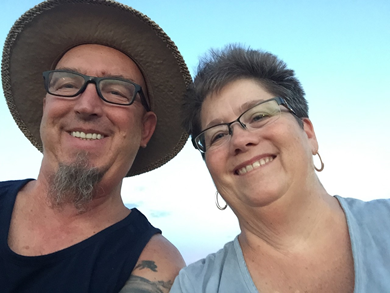 I was born and raised a desert rat in San Fernando Valley, California.  As a young child I was a part of a family off-road motorcycle club, which should explain my passion for 2 wheeled vehicles (preferably fast).  At the age of 19 I embarked on a 20 career as an Electronic Warfare Technician in the United States Air Force.  During my enlistment, I met the lady that would later become my wife, we have now been married for 34 years.  We have two daughters and one granddaughter.  I was raised a Master Mason at Marion McDaniel 56 in June 2006.  My Masonic journey took me to the East in 2019.  I am currently employed by Raytheon Technologies as an information technology systems and network administrator.  I enjoy camping at the beach with my family and motorcycle riding with my brethrenUpdates/Reminders: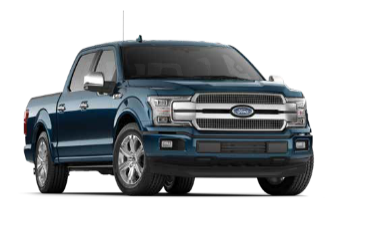 The Lodge has Raffle Tickets for three great prizes in the Jim Click Tucson Millions drawing. The offered prizes are A new 2022 Ford Maverick Lariat Hybrid, two round-trip first-class airline tickets to anywhere in the world or $5,000 cash. Tickets are $25 each or 5 for $100. The lodge gets 50% of the sale for own school charity while the other 50% goes to our Arizona Masonic Foundation for Children charity. Yes 100% goes to our Masonic Charities. Anyone can purchase tickets and the funds raised stays within the Masonic Fraternity.  Please contact Henry Spomer to purchase tickets. 1papapie@comcast/net or text @ (520) 661-2021Each month before the stated meeting dinner the WM with his line officers have scheduled meetings with different groups for presentation of the groups’ progress and updates on activities. Be sure to check the schedule and be prepared to brief the line officers. So, if you are on a committee or have been assigned a job, please look at the schedule to see if you are on the agenda to make an updated report to the line officers. The May 2nd meeting is with the Lodge Line Officers. We will be going over Officers Duties and the Lodge Officers Guide/Handbook.  Exciting times ahead many things are happening in your Lodge. The Business Meetings are only about an hour in length.  Come join us as we move into the future. Let us all come together and take a small job to make our lodge stronger. See you in Lodge.Dinner:  Dinner at 6:30. Next meeting is May 2, 2022. The dinner will be in keeping with Cinco DE Mayo and Desert. Please let Henry Spomer know by April 29th if you will attend the dinner so we will have enough food for everyone.  Email 1papapie@comcast.netHelping Hands:  Brothers, some of us are healthier and in better shape than others and some may need some help. If you are in need of some minor help, please reach out your brothers maybe we can give you a hand. If you or you know of one of our Lodge Brothers who has fallen on hard times and needs help with his dues or help in general, please let WM Joe Felix or Secretary Dave Brown know. The lodge and Brothers are there to help you. Please let someone know so we can help.If you would like to participate in a degree, please contact, Josh Sticht at joshsticht@gmail.com. Brethren if we are going to do better degree work and also expand the number of members who can so parts in the degrees we must step up and let Josh know. He will work to schedule practices, so we become better than what we are now.Officers for 2022Worshipful Master--Joseph Felix		Senior Warden--Josh Sticht		Junior Warden--Matt Hedrick PMSecretary--David Brown PM		Treasurer--Pat Zech PM			Chaplain—Henry Spomer PMSr. Deacon—Carl Warren		Jr. Deacon—Tyler Rivas		Tyler—Sam TalvySr. Steward—Thomas Christopherson	Jr. Steward—Joe Santisteban PM	Marshall--- Stephen Lamb1 yr. Trustee--Jeff Horton PM		2 yr. Trustee--Jim Wild PM		3 yr. Trustee--Gordon BeattyEducationally: “OUR MISSION” FROM EXAMPLE AND THROUGH LEADERSHIPR.W. Bro. V. Burnie Kyle, S.G.W. Grand Lodge of British ColumbiaMy Thanks to M.W. Bro Stephen Godfrey for allowing access to his personal library and Brother Norm McCoy for sharing this with me. HLSOur mission and responsibilities within the Craft and how we relate to them in our daily affairs, is very indicative to the principles of sound leadership and the high standard of moral tolerance we project by our examples. Freemasonry is an organization of men who are banded together in a dignified common purpose of making this a better world by which to live in, becoming better men, men of character, men of courage, men of conviction, men who follow Masonry and its teachings, men who in their daily lives are projecting by their leadership and example true brotherly love, relief and truth.Our mission appears at times to get sidetracked, particularly in our modern world with its continual pressure of business, family, and social life. There is the easy ever-present path of least resistance which is not necessarily the proper course to follow. We, therefore, require a guide or symbols to ensure we do not err. Freemasonry provides this track to run on for those who desire to follow it. Within the Craft we come to realize that we are not the only ones who are tempted to stray. We learn from being accepted by our brothers to accept ourselves, that there are many others like us who need the strength, charity and love of our fellowman.Then may I ask– What are our responsibilities as Masons? What example should we be portraying? 
Masonry is not just to be practiced in the lodge room. It must be carried into our daily lives. We must constantly conduct our affairs in the community, in our homes, our business, and outside activities, in a manner which will at all times, express our image, our dignity, and reflect the honor of our order.
The Craft is not a secret society but a closely knit group of brethren of leadership – yes, leaders – for you my brethren would not be here if that were not the case. We have the desire to lead our families, our associates and our friends toward a better way of life. We have the responsibility of communicating by our actions these Masonic teachings to our fellow man.Through our image we can recognize a Brother Freemason. Freemasonry serves its purpose if one can say “I recognize you as a Mason by your square conduct, your uprightness, and your Love for your fellowman.” Our conduct is the most important way by which we should demonstrate to the world that we are Freemasons. The divine principles of our honored craft are brotherly love, relief and truth, which if practiced in their true meaning, will shed rays of light and glory of recognition to all.Brethren, we have other ways of shedding this light of recognition, such as the Masonic emblems we wear on our clothing, our rings, and on our lodge buildings. Let us not be ashamed to render and display our proud image and let us remember that they represent to us, recognition through a symbolic meaning only. To be recognized as a true Freemason, we must forever practice our principles in their true meaning.Freemasonry is a charitable, benevolent, educational, and yes, a responsible fraternity, religious only because we profess our belief in God, secret only in our method of recognition, charitable – not for the purpose of monetary gain but for the devotion, welfare and happiness of mankind. Reverence for God is ever-present in all our teachings and ceremonials, and we are reminded constantly of morality.We gather and meet in numbers so as to form a social atmosphere and provide more material for the primary work of education, of charity and worship. Freemasonry continues to seek, improve, and strengthen individual character, thus impressing upon its members the principles of personal responsibility and righteousness, inspiring us all with that feeling of human welfare, charity, and good-will towards all mankind, stimulating and putting our convictions into action. By this action we are bound to truth and justice, enlightenment of orderly and civil liberty, of loyalty to the government of our country to which we owe allegiance.We, as true Freemasons, must believe that if we are searching for attainment of these objectives in our new members, we must first look for the quality within the men whom we have admitted into our ranks. Every man has an individual quality of intellect hidden well within the resources of his being. It is our responsibility to search and assist in the development of these resources; search for the motivation and dignity each man possesses; inspire him on to his greatest abilities so he can and will, cherish his ultimate achievements but more important, he will then be a living example with self-motivation and determination to express the best image of Freemasonry in his home, community, and to his associates through those excellent precepts and principles for which we stand.I believe the example and strength of our fraternity is best achieved through being united together, determined in the obedience of our creeds and principles which are laid out before us, remembering by that true example, we will all act and live our Masonic lives according to our individual judgement through the dictates of our conscience because our conscience is our lifeline to the G. A. O. T. U.Now that I have expressed my thoughts of our examples and responsibilities, let me relate to you a very important and grave part of my thoughts of “Leadership and Direction.” Freemasonry begins within the heart of the individual. Carried into active operation it is like a stone thrown into a calm lake causing ripples which start with a small circle, but gradually enlarging until the ripples reach the shore in an ever-widening circle. To illustrate this same principle in Freemasonry, this theory also begins in the hearts of our leaders of the Craft by placing that stone of education and brotherly love within each lodge, to start that small ripple of leadership from the Worshipful Master that will eventually encircle and inspire every member to attend and participate giving them the moral courage and desired rewards, creating an atmosphere that will command their earnest respect and devoted attendance.It takes courage to be a leader of the Craft, or to be a master of one’s lodge. He must be above reproach and be willing to accept real responsibility; responsibility for himself and for his decisions and also for the soundness and success of our enterprises and our institution.
There are some, of course, in any organization who are less willing to accept and carry any real weight of responsibility, who seem to feel they have the unlimited license to criticize the sincere decisions, and mistake the motives which other brethren make. Every honor of every office, every privilege or right, carries with it real responsibility. There is no honor without a sacrifice, but in lieu of any adversity we may encounter, we must maintain an open mind willing to be responsive, and remember, brethren, some men are wiser than others, some more informed, and we stand united in the knowledge of their integrity and intelligence; from them and their assistance, we lead the way. Let’s always lend an ear to their awareness and guidance, and be willing to accept and share in the prosperity and responsibility we all owe The Order, for if we are NOT prepared to share and be responsive, we have little right to criticize. Brethren, there is absolutely no substitute for good knowledgeable enthusiastic leadership. Without it we have no proper direction, we perform no service, we make no sacrifice, we destroy our image and identity, our road we travel is not true and straight. These are some of my deepest concerns and so should they be yours.Let me relate just a few of some of the adversities I feel that we need to amend, to look at, and to study very closely. Brethren, first let me state there is nothing wrong with Freemasonry; there is little wrong with our lodges; then what is left? – is it us, the members, the leaders? It is not new to anyone that our membership has declined. Some lodges are experiencing very poor attendance, so what is the problem? The Grand Secretary of The Most Worshipful Grand Lodge of British Columbia, R.W. Brother Charles Lorimer, perhaps placed it in its proper perspective when he stated, and I quote “Lack of attendance is not the problem in our lodges but is the result of the problem.”Let me further relate by asking, are we unconsciously, down-grading our, craft -Freemasonry? Yes, brethren, there are some in our ranks who have failed in the task of digesting the true meaning and principles of our Order. Like eating an apple, they devour the peel and throw away the fruit. When we submit our honored Craft to all sorts of indignities, look upon it with contempt, label it as something hardly worth mentioning or belonging to, then what can we expect, if these master masons no longer give to their lodges their full measure of loyalty and devotion. Yes, we have failed unconsciously, and our craft has had to suffer.Have we lost by default the esteem and enthusiasm the craft once held? We I’m sure, have all asked ourselves this very frustrating question, receiving much the same frustrating and blank answers. Masonry today, as in years past, has had its share of ups acid downs. Masonry, as we know it today is riot held in the high esteem which it has enjoyed in the past. There is not the same appeal for the brotherly love, relief and truth, and certainly not for the moral law. How unfortunate for those who do not understand and see fit to flaunt our fraternal society. Take heed, brethren, the tide is changing -we are beginning to see new light, to experience new awareness – It is time for us to rededicate, to re-establish our genuine beliefs in our tenets and principles so when we hear that knock, we are not found wanting or absent at the gate. Have we in our haste to accept more candidates, overlooked the internal qualifications of man and have we substituted “Quantity for Quality?” Let us forever be aware that it is only the inner qualities of a man and his dedication to the G.A.O.T.U., his devotion and loyalty to society that should make him a qualified candidate to join our great fraternal order.Have we failed to provide new members with the opportunity to express their talents thereby losing them to other concordant bodies? With all due respect this is a sincere and delicate question, as for myself I too belong, and am a member of these very worthy concordant bodies, but I remain loyal and supportive to my masonic lodge. Brethren, every member of the masonic order deems `fellowship’ the most precious jewel in our masonic diadem – a quality which is the very existence of our fraternity. If brethren cannot find it in their masonic lodges, their search will continue elsewhere. It is our duty as officers and brethren of our lodges to see to it that these new members are properly prepared. Let us seek to find their given talents, and above all, to cultivate that masonic fellowship to the best of our ability and with great zeal, so they will not feel their lodges have denied them.Leadership and direction, where does it begin and what is its purpose? Brethren, leadership through ability and knowledge is the divine and wholesome requirement of every worshipful master. It will command the utmost of loyalty, interest and genuine respect of every Freemason belonging to his lodge. This is the direction he should take, and this is where it all begins. Every worshipful master is charged with a keen responsibility. The honor, the usefulness, and the reputation of the lodge is charged to him. The skill and ability with which he governs the lodge affairs requires a sincere effort. He must be worthy of the humble and loyal support the brethren have endeared in him. He must, through his leadership and education, endeavor to maintain the interest and prestige the Craft and his lodge deserves, thereby inspiring his members and satisfying their desires whereby he will receive the benefits and rewards of their worthy support and faithful attendance.A worshipful master is the supreme ruler of his lodge; he must exercise just and wholesome authority with tolerance and understanding for the welfare of his members, to lead them with the courage of his convictions and with the knowledge and obedience to the precepts of our Order.
With this desire of achievement, he would then require more chairs to accommodate that loyal respect and attendance of his members. The Craft, his lodge, and the community at large would then forever endure and share in that grace and would thereby be surrounded by those genuine tenets and principles of brotherly love, relief and truth which would then forever prevail. Let me finish by leaving you with this final thought. Freemasonry can and is a great teacher to all who search for examples that can somehow lead to a life less encumbered by the hurt that can arise from human relationships.Comment.   Brethren this paper, presented in 1982, has a familiar ring to it and 40 years later we seem to be experiencing the same issues. From my perspective, it would seem that many Lodges appear to be repeating the same processing of candidates, without adequate Education being provided.  It is evident that we must have a Candidate Education Program in each lodge that will guide the Candidate at all times. The Candidate must be taught to understand and how to apply each aspect of Masonry to his daily life.I hope you have enjoyed this read and it has shed some further insight and light. HLSWisdom: Masonry Itself Has Become a Science.  Pike mentioned the fact that Masonry itself has become a science:The history of Masonry is the history of Philosophy. Masons do not pretend to set themselves up for instructors of the human race: but though Asia produced and preserved the Mysteries, Masonry has, in Europe and America, given regularity to their doctrines, spirit, and action, and developed the moral advantages which mankind may reap from them. More consistent, and simpler in its mode of procedure, it has put an end to the vast allegorical pantheon of ancient mythologies, and itself become a science. (Albert Pike, Morals and Dogma, 1871, p. 540).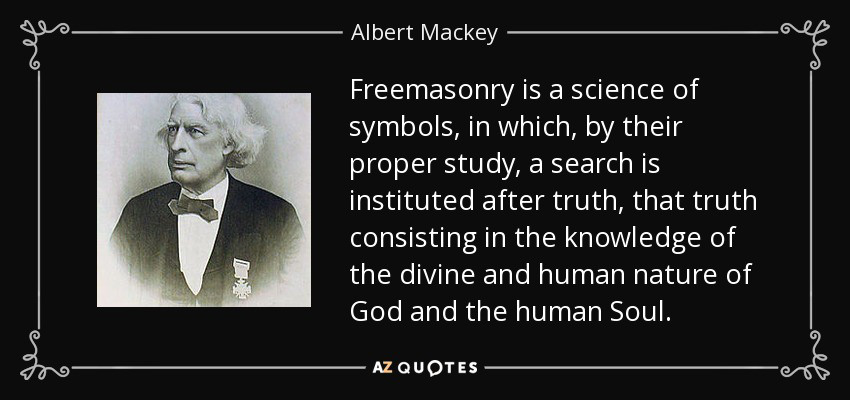 From the Scottish Rite Journal January/February 2022: Showing mercy as a leader means overlooking perceived slights, no matter the source. Being selected for any office is an indication that those voting have placed trust in the new officeholder. If an officer begins to value the importance of his title more than the feeling, concerns, and needs of those who placed their trust in him, then his long-term success as a leader will be diminished. After all, in membership organizations, members count more than titles.                             The lessons from the Book of Micah apply to all people, whether they are entrusted with the responsibilities of an office or just with living on this planet with their fellow human beings. As Masons, we are taught that “every human being has a claim on our kind offices.” That should remind us that it is absolutely necessary for us to act justly to everyone we meet, show mercy to all, and to walk the streets of live with appropriate humility.   Ill James D. Cole, 33, SGC, Supreme Council Scottish Rite Southern JurisdictionDID YOU KNOW? Hummingbirds use Hawks as their bodyguards. They live under the Hawks nests to seek protection from the Jays, one of the biggest threats to their babies. Hawks like to stalk them pray from above, so Jays avoid foraging below them, which creates a hummingbird safety zone.  Word Scrambler: May’s Word to be unscrambled is: NORAMEOMOMCITApril’s Word was: RSAASTICE UECLERT – Staircase Lecture – Solved by Pat, Dave, Josh, Matt March’s Word was: NMNIOIAAEXT – Examination – Solved by PatFebruary’s Word was: OTABNGILIO – Obligation -- Solved by PatJanuary’s word was: ORPANNPINOETETSAR -- Apron Presentation – Solved by TylerPrize for solving was: ISSRNOOIAOTATFYUCWN  (Hint) Three words: OYRU ONW IFTIANOCSTAS – Your own satisfaction solved by PatUpcoming Events May 2022May 2, 2022: 6 pm Officers Meeting (Duties of the Lodge)May 2,2022: 6:30 pm Dinner May 2, 2022: 7:30 pm Stated MeetingMay 23, 2022: 2nd Degree ExemplificationMay Masonic History: Birthdays						DOB		MasonicFraternally,Joseph Felix, WM						Matt Hedrick, PM JW	(520) 336-7532						(808) 266-0408Jhfelix_aal@hotmail.com					copen73@gmail.comJosh Sticht, SW						Henry Spomer, PM Editor(520) 977-8607						(520) 661-2021joshsticht@gmail.com					1papapie@comcast.netMay 1On this date in 1865, William McKinley (U.S. President 1898-1901) received his 1st degree in Hiram Lodge #21, Winchester, Virginia.May 3On this date in 1886, Rudyard Kipling received is 2nd degree.May 4On this date in 1821, the Grand Lodge of Missouri was formedOn this date in 1821, the Grand Lodge of Illinois was founded.May 5On this date in 1851, Andrew Johnson (U.S. President 1865-1869) received his 1st degree in Greenville Lodge #119, TennesseeMay 8On this date in 1843, a national Masonic Congress was begun in Baltimore, sometimes referred to as the Baltimore Convention, to attempt to establish a uniform ritual for United States Grand Lodges.May 11On this date in 1865, the Grand Lodge of West Virginia was formedMay 12On this date in 1932, the George Washington Masonic National Memorial, in Alexandria, Virginia, was dedicated in a very large ceremony, attended by thousands, including the President of the United StatesOn this date in 1931, Senator Barry Goldwater (candidate for U.S. President in 1964) received his 1st degree in Arizona Lodge #2, Phoenix AZ.On this date in 1999, the Grand Lodge of D.C., under the leadership of Grand Master Dan L Frederick, voted to recognize the Prince Hall Grand Lodge of D.C.May 16On this date in 1866, the Grand Lodge of West Virginia was founded.May 17On this date in 1921, High Twelve International was organized.May 18On this date in 1959, Harry S. Truman (U.S. President 1945-1953) received his 50-year masonic award.May 24On this date in 1901, Sir Winston Churchill received his 1st degree in Studholme Lodge #1591, London.May 27On this date in 1957, Carl H. Claudy, Masonic author and playwright, D.C. Grand Master in 1943, Executive Secretary of MSA, diedMay 31On this date in 1801, the Supreme Council of the Scottish Rite for the Southern Jurisdiction of the United States, "mother council of the world," was established, in Charleston, South Carolina.NormanPhillipGriffin5/1/19483/5/1992StephenEugeneLamb5/2/19578/26/2013ErikRicardoTimmermann5/10/1974SelwynJosephKeane5/30/19782/20/2017JonesClaudHobbs5/5/191912/12/1959ElginEugeneBall Jr5/30/194710/17/1977StephenCharlesHarrington5/13/19512/19/2002JohnRobertDierdorf5/30/19404/10/1972WilliamBayardHarrisIII5/4/19681/28/1991JerroldIraCohen5/4/19444/10/1967DonaldEugeneTaylor5/30/19325/14/1962JamesWinstonWild5/11/19419/9/1963HerbertGuyBurris5/22/194812/18/1972GageThomasRothrock5/3/19785/13/2013